РОССИЙСКАЯ ФЕДЕРАЦИЯИвановская область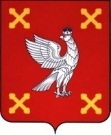 Администрация Шуйского муниципального районаПОСТАНОВЛЕНИЕот 30.10.2017 г.  № 775 -пг. ШуяОб утверждении Перечня главных распорядителей средств бюджета Шуйского муниципального района и подведомственных им получателей бюджетных средств, а также бюджетных и автономных учреждений, получающих субсидии из бюджета Шуйского муниципального районаВ соответствии со статьями 38.1, 78.1 Бюджетного кодекса Российской Федерации Администрация Шуйского муниципального района постановляет:1. Утвердить Перечень главных распорядителей средств бюджета Шуйского муниципального района и подведомственных им получателей бюджетных средств, а также бюджетных и автономных учреждений, получающих субсидии из бюджета Шуйского муниципального района (прилагается).2. Контроль за соблюдением настоящего постановления возложить на заместителя главы администрации, начальника финансового управления Хренову С.В.3. Настоящее постановление вступает в силу со дня его официального опубликования.Глава Шуйского муниципального района                            С.А. Бабанов                                                                                                Приложение                                                                                                к постановлению Администрации                                                                                               Шуйского муниципального района                                                                                                  от  30.10.2017 № 775-п                                                                     Перечень главных распорядителей средств бюджета Шуйского муниципального района и подведомственных им получателей бюджетных средств, а также бюджетных и автономных учреждений, получающих субсидии из бюджета Шуйского муниципального районаN п/пГлавный распорядитель бюджетных средствПолучатели бюджетных средств, подведомственные главным распорядителямБюджетные и автономные учреждения, получающие субсидии из бюджета Шуйского муниципального района12341.Администрация Шуйского муниципального района Ивановской областиАдминистрация Шуйского муниципального района Муниципальное казенное учреждение «Управление административно-хозяйственного обеспечения»Муниципальное унитарное предприятие «Жилищно коммунальное хозяйство Шуйского муниципального района»Муниципальное учреждение «Координационно-методический центр культуры и народного творчества Шуйского муниципального района»2.       Муниципальное автономное учреждение культуры «Межпоселенческое библиотечное объединение Шуйского муниципального района»2.Управление образования Администрации Шуйского муниципального района       Управление образования администрации Шуйского района Ивановской областиМилюковское муниципальное казенное общеобразовательное учреждениеМуниципальное казенное учреждение «Клочковская начальная школа»Муниципальное казенное общеобразовательное учреждение «Чернцкая основная школа»1.      Филинское муниципальное дошкольное образовательное учреждение2.      Перемиловское муниципальное дошкольное образовательное учреждение3.      Васильевское муниципальное дошкольное образовательное учреждение4.       Колобовское муниципальное дошкольное образовательное учреждение5.      Чернцкое муниципальное дошкольное образовательное учреждение6.      Остаповское муниципальное дошкольное образовательное учреждение7.      Афанасьевское муниципальное дошкольное образовательное учреждение8.      Качаловское муниципальное дошкольное образовательное учреждение9.      Китовское муниципальное автономное дошкольное образовательное учреждение10.      Муниципальное общеобразовательное учреждение «Васильевская средняя школа»11.      Муниципальное общеобразовательное учреждение «Колобовская средняя школа»12.      Муниципальное общеобразовательное учреждение «Китовская средняя школа»13.      Муниципальное общеобразовательное учреждение «Пустошенская основная школа»14.      Муниципальное общеобразовательное учреждение «Перемиловская средняя школа»15.      Муниципальное автономное учреждение дополнительного образования «Центр творчества»3.Финансовое управление администрации Шуйского муниципального районаФинансовое управление администрации Шуйского муниципального района4.Совет Шуйского муниципального районаСовет Шуйского муниципального района5.Контрольно-счетная палата – контрольно-счетный орган Шуйского муниципального районаКонтрольно-счетная палата – контрольный орган Шуйского муниципального района